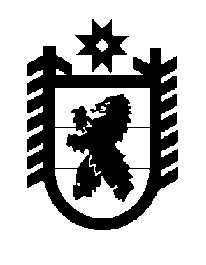 Российская Федерация Республика Карелия    ПРАВИТЕЛЬСТВО РЕСПУБЛИКИ КАРЕЛИЯРАСПОРЯЖЕНИЕот  11 мая 2016 года № 339р-Пг. Петрозаводск 1. Внести в Перечень государственных должностей Республики Карелия и должностей государственной гражданской службы Республики Карелия, при замещении которых транспортное обслуживание предоставляется путем персонального закрепления служебного транспорта, утвержденный распоряжением Правительства Республики Карелия от 20 декабря 2013 года № 852р-П (Собрание законодательства Республики Карелия, 2013, № 12,                  ст. 2366; 2014, № 5, ст. 847; № 10, ст. 1862; 2015, № 3, ст. 523), изменение, изложив его в следующей редакции:«Утвержден распоряжениемПравительства Республики Карелияот 20 декабря 2013 года № 852р-ППереченьгосударственных должностей Республики Карелия и должностей государственной гражданской службы Республики Карелия, при замещении которых транспортное обслуживание предоставляется путем персонального закрепления служебного транспортаПервый заместитель Главы Республики Карелия – Премьер-министр Правительства Республики КарелияЗаместители Главы Республики Карелия Члены Правительства Республики Карелия – заместители Премьер- министра Правительства Республики КарелияЧлен Правительства Республики Карелия – Представитель Главы Республики Карелия в Законодательном Собрании Республики КарелияЧлен Правительства Республики Карелия – Постоянный представитель Республики Карелия при Президенте Российской ФедерацииПредседатель Центральной избирательной комиссии Республики КарелияПредседатель Конституционного Суда Республики КарелияПредседатель Контрольно-счетной палаты Республики КарелияЧлен Правительства Республики Карелия – Руководитель Администрации Главы Республики КарелияПервый заместитель Руководителя Администрации Главы Республики КарелияЗаместители Руководителя Администрации Главы Республики КарелияЧлен Правительства Республики Карелия – Министр экономического развития и промышленности Республики КарелияЧлен Правительства Республики Карелия – Министр здравоохранения Республики КарелияЧлен Правительства Республики Карелия – Министр культуры Республики КарелияЧлен Правительства Республики Карелия – Министр образования Республики КарелияЧлен Правительства Республики Карелия – Министр по природопользованию и экологии Республики КарелияЧлен Правительства Республики Карелия – Министр сельского, рыбного и охотничьего хозяйства Республики КарелияЧлен Правительства Республики Карелия – Министр строительства, жилищно-коммунального хозяйства и энергетики Республики КарелияЧлен Правительства Республики Карелия – Министр финансов Республики КарелияЧлен Правительства Республики Карелия – Министр социальной защиты, труда и занятости Республики КарелияЧлен Правительства Республики Карелия – Министр по делам молодежи, физической культуре и спорту Республики КарелияЧлен Правительства Республики Карелия – Министр Республики Карелия по вопросам национальной политики, связям с общественными и религиозными объединениями Член Правительства Республики Карелия – Председатель Государственного контрольного комитета Республики КарелияПредседатель Государственного комитета Республики Карелия по взаимодействию с органами местного самоуправления*Председатель Государственного комитета Республики Карелия по развитию информационно-коммуникационных технологий*Председатель Государственного комитета Республики Карелия по обеспечению жизнедеятельности и безопасности населенияПредседатель Государственного комитета Республики Карелия по дорожному хозяйству, транспорту и связиПредседатель Государственного комитета Республики Карелия по управлению государственным имуществом и организации закупокПредседатель Государственного комитета Республики Карелия по ценам и тарифамНачальник Управления ветеринарии Республики Карелия – Главный государственный ветеринарный инспектор Республики КарелияНачальник Управления записи актов гражданского состояния Республики КарелияНачальник Управления Республики Карелия по обеспечению  деятельности мировых судейРуководитель Государственной жилищной инспекции Республики Карелия – Главный государственный жилищный инспектор Республики КарелияПервый заместитель Министра финансов Республики Карелия Заместители Министра финансов Республики Карелия**Начальники управлений Администрации Главы Республики Карелия**Уполномоченный по правам человека в Республике КарелияУполномоченный по правам ребенка в Республике КарелияУполномоченный по защите прав предпринимателей в Республике Карелия________________*Транспортное обслуживание руководителей Государственного комитета Республики Карелия по взаимодействию с органами местного самоуправления, Государственного комитета Республики Карелия по развитию информационно-коммуникационных технологий осуществляется до завершения мероприятий по упразднению возглавляемых ими органов исполнительной власти Республики Карелия.** Перечень государственных гражданских служащих Республики Карелия, выполнение должностных обязанностей которыми сопряжено с систематическими выездами за пределы административных зданий и которые имеют право на персональное закрепление за ними служебного транспорта, определяется правовым актом соответствующего органа исполнительной власти Республики Карелия.».2. Действие настоящего распоряжения распространяется на правоотношения, возникшие с 11 апреля 2016 года.           ГлаваРеспублики  Карелия                                                              А.П. Худилайнен